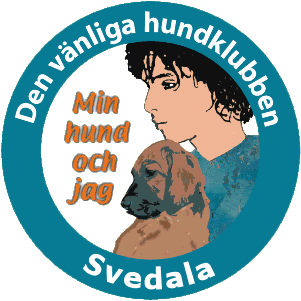 Verksamhetsberättelse för Kurser och Utbildning 2020 samt övriga aktiviteter i Hundklubben Min Hund och JagVårterminen 2020 hölls:Valpkurs/Hundägarutbildning, Teori och Praktik, 1 kurs 10 ggrUnghundskurs, Praktik 6 ggr, 2 gruppFortsättningskurs 1, Praktik 6 ggr, 1 gruppFortsättningskurs 2, Praktik 6 ggr, 1 gruppAgilityträning, 5 ggr Sommaren 2020 hölls:Valpkurs/Hundägarutbildning, Teori och Praktik, 1 kurs 10 ggrHöstterminen 2020 hölls:Valpkurs/Hundägarutbildning, Teori och Praktik, 4 kurs 10 ggrUnghundskurs, Praktik 6 ggr, 1 gruppFortsättningskurs 1, Praktik 6 ggr, 2 gruppFortsättningskurs 2, Praktik 6 ggr, 1 gruppHundmöte/Socialisering, Praktik 3 ggr, 1 gruppInkallning/Kontaktövningar, Praktik 2 ggr, 1 gruppAgilityträning, 5 ggr Kortkurs Långlina, 2 ggr, 1 gruppAktiviteter under året:Prova på Rallylydnad 16/5Prova på Agility 13/6Prova på Hopp & Lek 18/7Prova på Inomhussök 24/10Prova på Nose Work 21/11Utbildning under året:Instruktörsutbildning, 5 deltagare + 1 extern, 4 steg under 2020 följande datum:29/2–1/311/7–12/75/9–6/910/10–11/10Avslutande steg + examination 13/2–14/2Fixardag hade vi söndagen den 26/4Klubbdag har vi inte haft möjlighet att ordna 2020 då vi haft väldigt många kurser igång framförallt under höstenTack alla ni som deltagit i våra kurser och utbildningar under året, det är ni som gör det möjligt att fortsätta med vår verksamhet.Styrelsen, Instruktörer och Assistenter